Publicado en Madrid el 12/04/2021 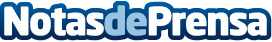 Los ingresos en marketing digital han descendido el 25% en 2020 en España pero las ventas online aumentanEl informe sobre el estado de la publicidad digital realizado por Criteo, la compañía tecnológica de publicidad, a un total de 1.000 directivos de marketing en diez mercados regionales de todo el mundo revela que el sector español de la publicidad es uno de los más afectados por la pandemia ya que el 80% de los marketers en España afirma que, debido a la COVID-19, su negocio ha sufrido pérdidas en los ingresos en 2020 con respecto a 2019Datos de contacto:María Zárate619649296Nota de prensa publicada en: https://www.notasdeprensa.es/los-ingresos-en-marketing-digital-han Categorias: Finanzas Comunicación Marketing E-Commerce http://www.notasdeprensa.es